Приложение № 3 к Извещению об осуществлениизакупки при проведении электронного аукциона на поставку учебно-демонстрационного оборудования для нужд ИПУ РАНТехническое заданиена поставку учебно-демонстрационного оборудования для нужд ИПУ РАН1. Объект закупки: поставка учебно-демонстрационного оборудования для нужд ИПУ РАН (далее – Товар).2. Краткие характеристики поставляемых товаров: в соответствии с Приложением 
к Техническому заданию «Сведения о качестве, технических характеристиках товара, его безопасности, функциональных характеристиках (потребительских свойствах) товара, размере, упаковке, отгрузке товара и иные сведения о товаре».Товары должны соответствовать или превышать требования Технического задания по функциональным, техническим, качественным, эксплуатационными эргономическим показателям, указанным в Приложении к Техническому заданию.ОКПД2:32.99.53.130 – Приборы, аппаратура и устройства учебные демонстрационные 
(КТРУ 32.99.53.130-00000001 - Доска магнитно-маркерная);32.99.53.130 – Приборы, аппаратура и устройства учебные демонстрационные 
(КТРУ 32.99.53.130-00000002 - Доска магнитно-маркерная).3. Перечень и количество поставляемого товара: общее количество поставляемого товара по 3 (трем) номенклатурной позиции – 4 штуки в соответствии со Спецификацией                            на поставку учебно-демонстрационного оборудования для нужд ИПУ РАН (Приложение                            к Контракту), являющимся его неотъемлемой частью.4. Общие требования к поставке товаров, требования по объему гарантий качества, требования по сроку гарантий качества на результаты закупки:Поставляемый Товар должен принадлежать Поставщику на праве собственности, 
не должен быть заложен, являться предметом ареста, свободен от прав третьих лиц, ввезен 
на территорию Российской Федерации с соблюдением всех установленных законодательством Российской Федерации требований.Поставляемый Товар и его составляющие должны быть новым, изготовлен 
в соответствии с требованиями, установленными законодательством Российской Федерации.Качество поставляемого Товара должно соответствовать стандартам (техническим условиям) и обязательным требованиям, установленными нормативно-техническим актами (СанПиНы, ОСТы, ГОСТы, Технические регламенты), другими правилами, подлежащими применению в соответствии с Федеральным законом 27.12.2002 № 184-ФЗ «О техническом регулировании» и иным стандартам, согласованным Сторонами в спецификации.Товар должен поставляться в упаковке и/или таре, обеспечивающей его сохранность, при перевозке тем видом транспорта, который используется для доставки Товара Заказчику, погрузо-разгрузочных работах и хранении в условиях воздействия климатических факторов (температура, влажность, осадки), соответствующих тому времени года, в которое осуществляется поставка.Поставка и разгрузка Товара на склад Заказчика осуществляется по адресу                         г. Москва, ул. Профсоюзная, д. 65, ИПУ РАН силами Поставщика. Требования к упаковке Товара должны соответствовать Решению Комиссии Таможенного союза от 16.08.2011 № 769 «О принятии технического регламента Таможенного союза «О безопасности упаковки», ГОСТ 17527-2020 «Упаковка. Термины и определения».На упаковке (таре) должна быть маркировка Товара и тары (упаковки) Товара, в том числе транспортной, необходимая для идентификации грузоотправителя (Поставщика)
и грузополучателя (Заказчика), а также содержащая информацию об условиях перевозки, погрузо-разгрузочных работ и хранении Товара. Маркировка Товара должна содержать также информацию о наименовании, виде Товара, наименовании фирмы-изготовителя, юридическом адресе изготовителя, гарантийном сроке на Товар и дате изготовления Товара.Поставщик гарантирует качество и безопасность поставляемого Товара в соответствии 
с действующими стандартами, утвержденными на соответствующий вид Товара, и наличием сертификатов, обязательных для Товара, оформленных в соответствии с российскими стандартами. Бирки и наклейки на упаковках должны быть четкими, чистыми 
и хорошо читаемыми. Производственные коды на Товаре должны совпадать 
с производственными кодами на упаковке.В случае форс-мажорных обстоятельств, замедляющих ход исполнения условий Контракта против установленного срока, Поставщик обязан немедленно поставить
в известность Заказчика с учетом условий Контракта.Срок и объем гарантии на поставленный Товар составляет срок согласно гарантии завода-изготовителя (производителя Товара), но не менее 12 месяцев с даты подписания Заказчиком документа о приемке.В случае если в течение гарантийного срока на Товар будут обнаружены недостатки Товара, возникшие в случае его некачественного изготовления, или Товар не будет соответствовать условиям Контракта, при требовании (уведомлении) Заказчика Поставщик обязан за свой счет заменить Товар в срок не более 20 (двадцати) дней с даты письменного получения такого требования (уведомления) Заказчика.Поставщик предоставляет Заказчику гарантии производителя (изготовителя), оформленные соответствующими гарантийными талонами или аналогичными документами, подтверждающими качество материалов, используемых для изготовления Товара, а также надлежащее качество Товара.Наличие гарантии качества удостоверяется выдачей Поставщиком гарантийного талона (сертификата) или проставлением соответствующей записи на маркировочном ярлыке поставленного Товара.Товар должен иметь сертификаты или санитарно-гигиенические заключения и иные документы, подтверждающие качество Товара, оформленные в соответствии                                               с законодательством Российской Федерации.Поставляемый Товар должны быть экологически чистыми, безопасными для здоровья человека.Поставляемый Товар должны соответствовать требованиям, установленным ГОСТ, СанПиН, другим нормам и правилам для данного вида Товара.Поставляемый Товар должен соответствовать требованиям:	- постановления Правительства РФ от 23 декабря 2021 г. № 2425 «Об утверждении единого перечня продукции, подлежащей обязательной сертификации, и единого перечня продукции, подлежащей декларированию соответствия, внесении изменений в постановление Правительства Российской Федерации от 31 декабря 2020 г. № 2467 и признании утратившими силу некоторых актов Правительства Российской Федерации».5. Требования к поставке Товара:Поставщик обязан заблаговременно согласовать с Заказчиком точное время 
и конкретную дату поставки Товара. Поставка Товара должна осуществляться в рабочие дни с 9 ч. 30 мин. по 17 ч. 00 мин. (по МСК) с понедельника по четверг, с 9 ч. 30 мин. 
по 16 ч. 00 мин. (по МСК) - пятница с соблюдением Поставщиком Правил внутреннего трудового распорядка Заказчика. Разгрузка Товара осуществляется силами и за счет Поставщика.6. Сроки выполнения работ, оказания услуг и поставки товаров, календарные сроки начала и завершения поставок, периоды выполнения условий Контракта:Срок поставки Товара - в течение 14 (четырнадцати) рабочих дней с даты заключения Контракта. 7. Порядок выполнения работ, оказания услуг, поставки товаров, этапы, последовательность, график, порядок поэтапной выплаты авансирования, а также поэтапной оплаты исполненных условий Контракта: в соответствии с условиями Контракта.8. Качественные и количественные характеристики поставляемых товаров, выполняемых работ, оказываемых услуг:        Согласно требований Технического задания, Сведений о качестве, технических характеристиках товара, его безопасности, функциональных характеристиках (потребительских свойствах) товара (Приложение к Техническому заданию) и Спецификации на поставку учебно-демонстрационного оборудования для нужд ИПУ РАН (Приложение 
к Контракту).Заведующий ОМТС							С.В. Матвеева Приложение к Техническому заданиюна поставку учебно-демонстрационного оборудования для нужд ИПУ РАНСведения о качестве, технических характеристиках товара, его безопасности, функциональных характеристиках (потребительских свойствах) товараФорму составил:Старший инженер ОМТС										Ю.В. Мазилова№ п/пНаименование товараУказание на товарный знак (модель, производитель, страна происхождения товара)Технические характеристикиТехнические характеристикиТехнические характеристикиОбоснование необходимости использования дополнительной информации№ п/пНаименование товараУказание на товарный знак (модель, производитель, страна происхождения товара)Требуемый параметрТребуемое значениеЗначение, предлагаемое участникомОбоснование необходимости использования дополнительной информации12345671Доска магнитно-маркерная, тип 1ОКПД 2: 32.99.53.130 – Приборы, аппаратура и устройства учебные демонстрационныеКТРУ: 32.99.53.130-00000002 - Доска магнитно-маркерная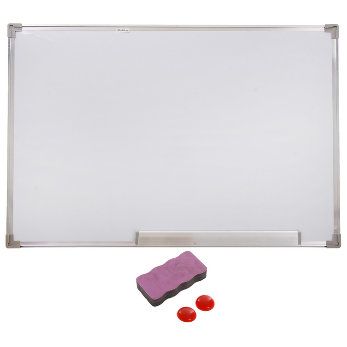 Тип размещениянастенныйВ соответствии с КТРУ1Доска магнитно-маркерная, тип 1ОКПД 2: 32.99.53.130 – Приборы, аппаратура и устройства учебные демонстрационныеКТРУ: 32.99.53.130-00000002 - Доска магнитно-маркернаяТип покрытия доскилаковоеВ соответствии с КТРУ1Доска магнитно-маркерная, тип 1ОКПД 2: 32.99.53.130 – Приборы, аппаратура и устройства учебные демонстрационныеКТРУ: 32.99.53.130-00000002 - Доска магнитно-маркернаяТип доскиодносторонняяВ соответствии с КТРУ1Доска магнитно-маркерная, тип 1ОКПД 2: 32.99.53.130 – Приборы, аппаратура и устройства учебные демонстрационныеКТРУ: 32.99.53.130-00000002 - Доска магнитно-маркернаяРасположение доскигоризонтальноеВ соответствии с КТРУ1Доска магнитно-маркерная, тип 1ОКПД 2: 32.99.53.130 – Приборы, аппаратура и устройства учебные демонстрационныеКТРУ: 32.99.53.130-00000002 - Доска магнитно-маркернаяКоличество элементов (секций)[1]В соответствии с КТРУ1Доска магнитно-маркерная, тип 1ОКПД 2: 32.99.53.130 – Приборы, аппаратура и устройства учебные демонстрационныеКТРУ: 32.99.53.130-00000002 - Доска магнитно-маркернаяВысота, сантиметр≥ 40 и < 100В соответствии с КТРУ1Доска магнитно-маркерная, тип 1ОКПД 2: 32.99.53.130 – Приборы, аппаратура и устройства учебные демонстрационныеКТРУ: 32.99.53.130-00000002 - Доска магнитно-маркернаяДлина, сантиметр≥ 100 и < 150В соответствии с КТРУ1Доска магнитно-маркерная, тип 1ОКПД 2: 32.99.53.130 – Приборы, аппаратура и устройства учебные демонстрационныеКТРУ: 32.99.53.130-00000002 - Доска магнитно-маркернаяЦвет доскибелыйОбусловлено зависимостью показателей качества изделия от их назначения (многофункциональность в использовании – использование маркера любого цвета, качественного изображения при проекции, демонстрации наглядной графической информации, использование цветных логотипов)1Доска магнитно-маркерная, тип 1ОКПД 2: 32.99.53.130 – Приборы, аппаратура и устройства учебные демонстрационныеКТРУ: 32.99.53.130-00000002 - Доска магнитно-маркернаяНаличие в комплекте губки-стирателядаВ соответствии с КТРУ1Доска магнитно-маркерная, тип 1ОКПД 2: 32.99.53.130 – Приборы, аппаратура и устройства учебные демонстрационныеКТРУ: 32.99.53.130-00000002 - Доска магнитно-маркернаяНаличие в комплекте держателя для маркеровдаВ соответствии с КТРУ1Доска магнитно-маркерная, тип 1ОКПД 2: 32.99.53.130 – Приборы, аппаратура и устройства учебные демонстрационныеКТРУ: 32.99.53.130-00000002 - Доска магнитно-маркернаяНаличие в комплекте магнитовдаВ соответствии с КТРУ1Доска магнитно-маркерная, тип 1ОКПД 2: 32.99.53.130 – Приборы, аппаратура и устройства учебные демонстрационныеКТРУ: 32.99.53.130-00000002 - Доска магнитно-маркернаяНаличие в комплекте маркеровнетВ соответствии с КТРУ2Доска магнитно-маркерная, тип 2ОКПД 2: 32.99.53.130 – Приборы, аппаратура и устройства учебные демонстрационныеКТРУ: 32.99.53.130-00000002 - Доска магнитно-маркерная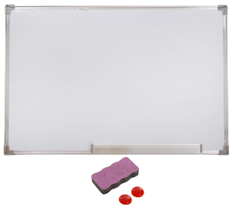 Тип размещениянастенныйВ соответствии с КТРУ2Доска магнитно-маркерная, тип 2ОКПД 2: 32.99.53.130 – Приборы, аппаратура и устройства учебные демонстрационныеКТРУ: 32.99.53.130-00000002 - Доска магнитно-маркернаяТип покрытия доскилаковоеВ соответствии с КТРУ2Доска магнитно-маркерная, тип 2ОКПД 2: 32.99.53.130 – Приборы, аппаратура и устройства учебные демонстрационныеКТРУ: 32.99.53.130-00000002 - Доска магнитно-маркернаяТип доскиодносторонняяВ соответствии с КТРУ2Доска магнитно-маркерная, тип 2ОКПД 2: 32.99.53.130 – Приборы, аппаратура и устройства учебные демонстрационныеКТРУ: 32.99.53.130-00000002 - Доска магнитно-маркернаяРасположение доскигоризонтальноеВ соответствии с КТРУ2Доска магнитно-маркерная, тип 2ОКПД 2: 32.99.53.130 – Приборы, аппаратура и устройства учебные демонстрационныеКТРУ: 32.99.53.130-00000002 - Доска магнитно-маркернаяКоличество элементов (секций)[1]В соответствии с КТРУ2Доска магнитно-маркерная, тип 2ОКПД 2: 32.99.53.130 – Приборы, аппаратура и устройства учебные демонстрационныеКТРУ: 32.99.53.130-00000002 - Доска магнитно-маркернаяВысота, сантиметр≥ 120В соответствии с КТРУ2Доска магнитно-маркерная, тип 2ОКПД 2: 32.99.53.130 – Приборы, аппаратура и устройства учебные демонстрационныеКТРУ: 32.99.53.130-00000002 - Доска магнитно-маркернаяДлина, сантиметр≥ 150 и < 200В соответствии с КТРУ2Доска магнитно-маркерная, тип 2ОКПД 2: 32.99.53.130 – Приборы, аппаратура и устройства учебные демонстрационныеКТРУ: 32.99.53.130-00000002 - Доска магнитно-маркернаяЦвет доскибелыйОбусловлено зависимостью показателей качества изделия от их назначения (многофункциональность в использовании – использование маркера любого цвета, качественного изображения при проекции, демонстрации наглядной графической информации, использование цветных логотипов)2Доска магнитно-маркерная, тип 2ОКПД 2: 32.99.53.130 – Приборы, аппаратура и устройства учебные демонстрационныеКТРУ: 32.99.53.130-00000002 - Доска магнитно-маркернаяНаличие в комплекте губки-стирателядаВ соответствии с КТРУ2Доска магнитно-маркерная, тип 2ОКПД 2: 32.99.53.130 – Приборы, аппаратура и устройства учебные демонстрационныеКТРУ: 32.99.53.130-00000002 - Доска магнитно-маркернаяНаличие в комплекте держателя для маркеровдаВ соответствии с КТРУ2Доска магнитно-маркерная, тип 2ОКПД 2: 32.99.53.130 – Приборы, аппаратура и устройства учебные демонстрационныеКТРУ: 32.99.53.130-00000002 - Доска магнитно-маркернаяНаличие в комплекте магнитовдаВ соответствии с КТРУ2Доска магнитно-маркерная, тип 2ОКПД 2: 32.99.53.130 – Приборы, аппаратура и устройства учебные демонстрационныеКТРУ: 32.99.53.130-00000002 - Доска магнитно-маркернаяНаличие в комплекте маркеровнетВ соответствии с КТРУ3Доска магнитно-маркерная, тип 3ОКПД 2: 32.99.53.130 – Приборы, аппаратура и устройства учебные демонстрационные; КТРУ: 32.99.53.130-00000001 - Доска магнитно-маркерная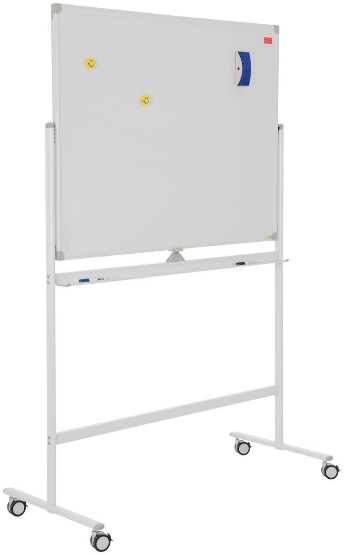 Тип размещениянапольныйВ соответствии с КТРУ3Доска магнитно-маркерная, тип 3ОКПД 2: 32.99.53.130 – Приборы, аппаратура и устройства учебные демонстрационные; КТРУ: 32.99.53.130-00000001 - Доска магнитно-маркернаяТип покрытия доскилаковоеВ соответствии с КТРУ3Доска магнитно-маркерная, тип 3ОКПД 2: 32.99.53.130 – Приборы, аппаратура и устройства учебные демонстрационные; КТРУ: 32.99.53.130-00000001 - Доска магнитно-маркернаяТип доскидвухсторонняяВ соответствии с КТРУ3Доска магнитно-маркерная, тип 3ОКПД 2: 32.99.53.130 – Приборы, аппаратура и устройства учебные демонстрационные; КТРУ: 32.99.53.130-00000001 - Доска магнитно-маркернаяРасположение доскигоризонтальноеВ соответствии с КТРУ3Доска магнитно-маркерная, тип 3ОКПД 2: 32.99.53.130 – Приборы, аппаратура и устройства учебные демонстрационные; КТРУ: 32.99.53.130-00000001 - Доска магнитно-маркернаяВращение доски в горизонтальной плоскости, градус[360]Обусловлено зависимостью показателей качества изделия от их назначения (удобство при эксплуатации в учебном процессе, возможность использования в небольших пространствах, мобильность)3Доска магнитно-маркерная, тип 3ОКПД 2: 32.99.53.130 – Приборы, аппаратура и устройства учебные демонстрационные; КТРУ: 32.99.53.130-00000001 - Доска магнитно-маркернаяКоличество элементов (секций)[1]В соответствии с КТРУ3Доска магнитно-маркерная, тип 3ОКПД 2: 32.99.53.130 – Приборы, аппаратура и устройства учебные демонстрационные; КТРУ: 32.99.53.130-00000001 - Доска магнитно-маркернаяВысота, сантиметр≥ 40 и < 100В соответствии с КТРУ3Доска магнитно-маркерная, тип 3ОКПД 2: 32.99.53.130 – Приборы, аппаратура и устройства учебные демонстрационные; КТРУ: 32.99.53.130-00000001 - Доска магнитно-маркернаяДлина, сантиметр≥ 100 и < 150В соответствии с КТРУ3Доска магнитно-маркерная, тип 3ОКПД 2: 32.99.53.130 – Приборы, аппаратура и устройства учебные демонстрационные; КТРУ: 32.99.53.130-00000001 - Доска магнитно-маркернаяТип напольной опорыроликиВ соответствии с КТРУ3Доска магнитно-маркерная, тип 3ОКПД 2: 32.99.53.130 – Приборы, аппаратура и устройства учебные демонстрационные; КТРУ: 32.99.53.130-00000001 - Доска магнитно-маркернаяМатериал каркасаметалл, окрашенный порошковым методом под цвет алюминияОбусловлено необходимостью прочности конструкции3Доска магнитно-маркерная, тип 3ОКПД 2: 32.99.53.130 – Приборы, аппаратура и устройства учебные демонстрационные; КТРУ: 32.99.53.130-00000001 - Доска магнитно-маркернаяМатериал рамыалюминий с пластиковыми уголкамиОбусловлено необходимостью легкости конструкции3Доска магнитно-маркерная, тип 3ОКПД 2: 32.99.53.130 – Приборы, аппаратура и устройства учебные демонстрационные; КТРУ: 32.99.53.130-00000001 - Доска магнитно-маркернаяЦвет доскибелыйОбусловлено зависимостью показателей качества изделия от их назначения (многофункциональность в использовании – использование маркера любого цвета, качественного изображения при проекции, демонстрации наглядной графической информации, использование цветных логотипов)3Доска магнитно-маркерная, тип 3ОКПД 2: 32.99.53.130 – Приборы, аппаратура и устройства учебные демонстрационные; КТРУ: 32.99.53.130-00000001 - Доска магнитно-маркернаяНаличие в комплекте губки-стирателядаВ соответствии с КТРУ3Доска магнитно-маркерная, тип 3ОКПД 2: 32.99.53.130 – Приборы, аппаратура и устройства учебные демонстрационные; КТРУ: 32.99.53.130-00000001 - Доска магнитно-маркернаяНаличие в комплекте держателя для маркеровдаВ соответствии с КТРУ3Доска магнитно-маркерная, тип 3ОКПД 2: 32.99.53.130 – Приборы, аппаратура и устройства учебные демонстрационные; КТРУ: 32.99.53.130-00000001 - Доска магнитно-маркернаяНаличие в комплекте магнитовдаВ соответствии с КТРУ3Доска магнитно-маркерная, тип 3ОКПД 2: 32.99.53.130 – Приборы, аппаратура и устройства учебные демонстрационные; КТРУ: 32.99.53.130-00000001 - Доска магнитно-маркернаяНаличие в комплекте маркеровнетВ соответствии с КТРУ